Утверждаю: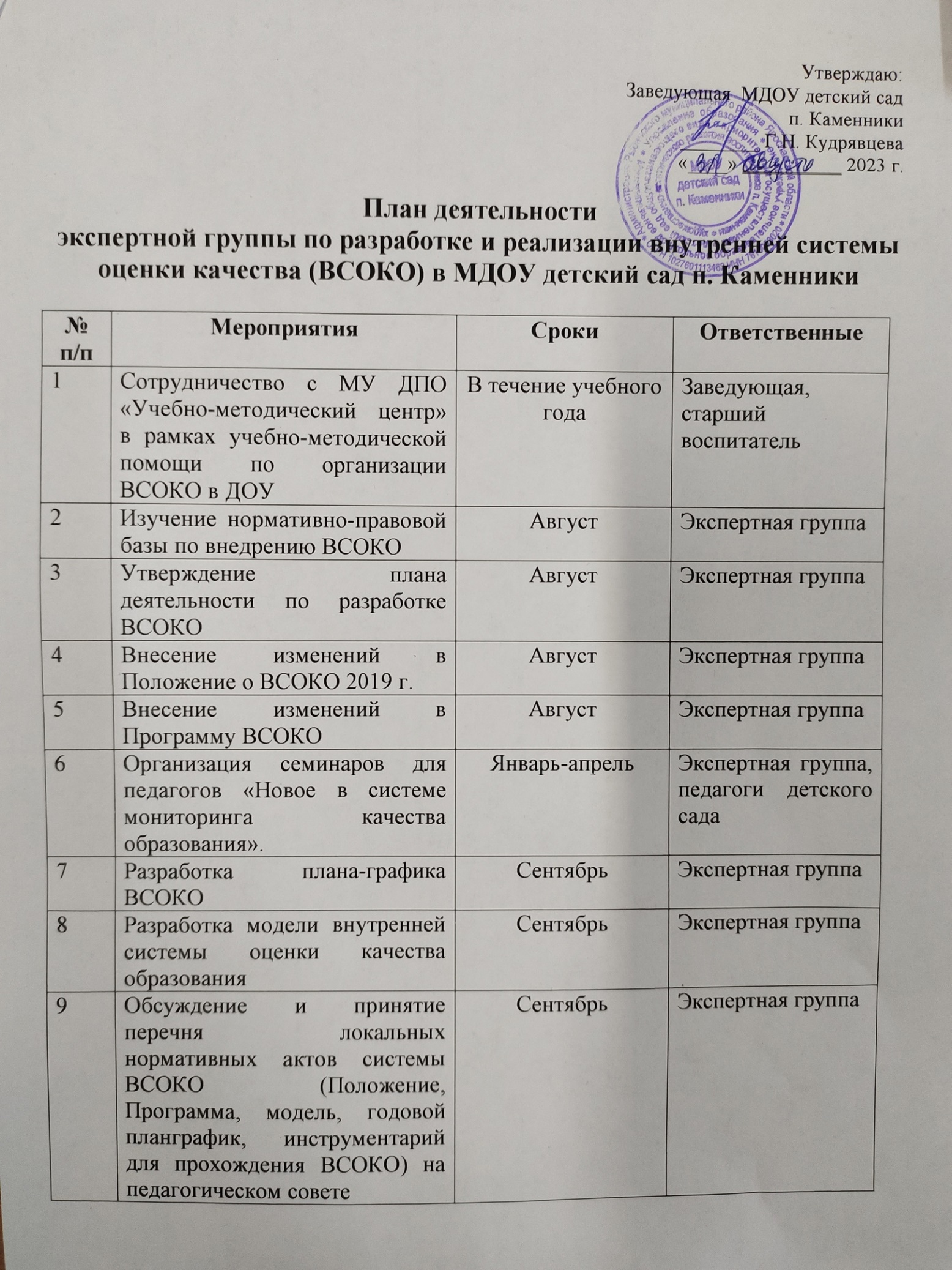 Заведующая  МДОУ детский сад п. Каменники________ Г.Н. Кудрявцева«____» __________ 2023 г.План деятельности экспертной группы по разработке и реализации внутренней системы оценки качества (ВСОКО) в МДОУ детский сад п. Каменники№ п/пМероприятияСрокиОтветственные1Сотрудничество с МУ ДПО «Учебно-методический центр» в рамках учебно-методической помощи по организации ВСОКО в ДОУВ течение учебного годаЗаведующая, старший воспитатель2Изучение нормативно-правовой базы по внедрению ВСОКОАвгустЭкспертная группа3Утверждение плана деятельности по разработке ВСОКОАвгустЭкспертная группа4Внесение изменений в Положение о ВСОКО 2019 г.АвгустЭкспертная группа5Внесение изменений в Программу ВСОКОАвгустЭкспертная группа6Организация семинаров для педагогов «Новое в системе мониторинга качества образования».Январь-апрельЭкспертная группа, педагоги детского сада7Разработка плана-графика ВСОКОСентябрьЭкспертная группа8Разработка модели внутренней системы оценки качества образованияСентябрьЭкспертная группа9Обсуждение и принятие перечня локальных нормативных актов системы ВСОКО (Положение, Программа, модель, годовой планграфик, инструментарий для прохождения ВСОКО) на педагогическом советеСентябрьЭкспертная группа